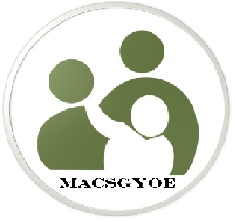 ADATLAP„A CSALÁDOK SEGÍTÉSÉÉRT” díjra történő felterjesztéshezAz elismerésre jelölt adatai: A jelölt oklevélen szerepeltetendő neve (amely néven alkot, vagy ismert a szakmában):A jelölt hivatalos okmány szerinti neve (csak ha eltér a szerepeltetendőtől):A jelölt mobiltelefonszáma (ha nincs, akkor otthoni telefonszáma):  A jelölt személyes e-mail címe:A jelölt titulusa (foglalkozása, beosztása):A jelölt munkahelye:Az elismerés odaítélését megalapozó szakmai tevékenység, szakmafejlesztési feladatok, vagy kiemelkedő érdem összefoglalása:Az elismerésre felterjesztő adatai*:A felterjesztő neve és tisztsége:A felterjesztő mobiltelefonszáma, e-mail címe: Dátum, ……………....................................................kezdeményező aláírásaA felterjesztést a MACSGYOE elnökének címezve, elektronikusan, a macsgyoe2012@gmail.com levélcímre lehet megküldeni minden év augusztus 31. napjáig.